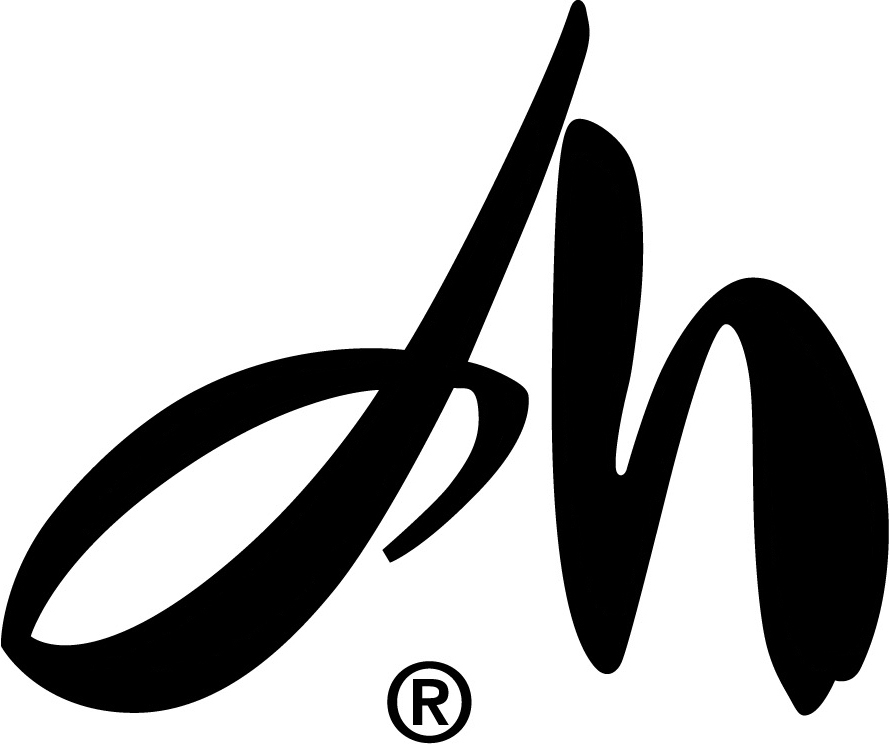 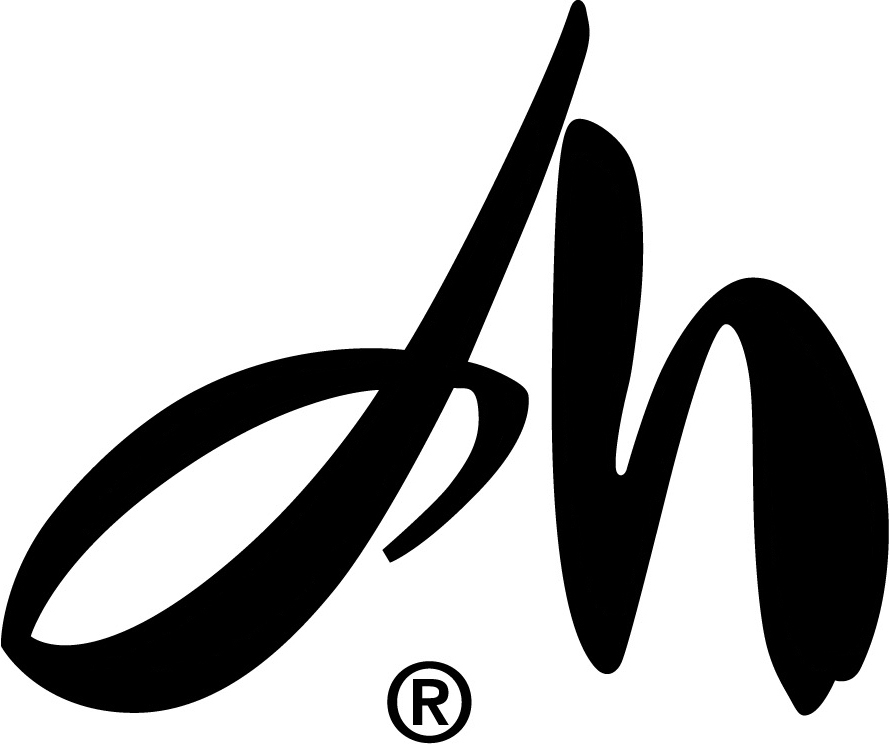 АнкетаСведения об участнике конкурсаФИО Федоскина Кристина НиколаевнаДата рождения 27.01.1998Школа, класс 8 А  класс ГБОУ СОШ 237Назовите образовательные события, которые Вы считаете для себя наиболее значимыми:  в этом году- подготовка и участие в мероприятиях  ко Дню снятия блокады, участие в общешкольных праздниках и акцияхКаким социально значимым опытом Вы можете поделиться с участниками конкурса?  Участие во флеш-мобах, помощь в организации и подготовке разных мероприятий, помощь через социальные сети единомышленникам, организация интернет-поддержки музыкальных групп из АзииЧто побудило Вас стать участником конкурса? желание поделиться опытом и найти единомышленниковКто входит в Вашу группу поддержки? учитель истории Ильина Ольга Викторовна Какие дополнительные сведения Вы считаете необходимым сообщить о себе жюри конкурса (средний балл, оценка по иностранному языку, другое)? самостоятельно изучаю французский, английский, испанский, японский языки, пишу стихи в стиле традиционных стихов.Сведения о представляемом проектеНазвание проекта Дорога СамураяИдея, девиз, слоган проекта Понимая других- Понимаешь себя, Дорога в тысячу ри начинается с первого шагаНа решение каких проблем направлен проект : Понимая и принимая иную культуру, иной язык, начинаешь лучше чувствовать глубину и уникальность родной культуры, языка, начинаешь изменять отношение к тем, кто не похож на тебя. Что изменилось (изменится) в результате реализации проекта?  Появилась возможность точнее выразить себя, свои мысли и чувства, осмыслить те вещи, на которые ранее не обращалось внимания.Чему Вы научились в ходе создания (реализации) проекта? Быть более смелой, верить в себя, использовать современные средства коммуникации.